中国科大超算中心曙光TC4600百万亿次超级计算系统用户测试说明测试目的及要求测试的目的：寻找TC4600超算系统存在的问题，根据测试反馈对系统进行调优。评估此系统的实际应用性能。测试要求：测试者需按照规定通过作业调度系统测试，作业间不要相互影响，保证测试结果的正确性及时反馈意见注意事项：测试期间系统可能会随时停机调整请注意下载备份重要数据文件。请先小规模测试并验证结果正确后再大规模测试。请勿提交过长时间的测试。TC4600超算系统简介曙光TC4600百万亿次超级计算系统硬件配置：http://scc.ustc.edu.cn/xtpt/201409/t20140930_202526.html用户手册及编译器等资料：http://scc.ustc.edu.cn/xtpt/201409/t20140930_202526.html使用说明当前TC4600超算系统IP地址为211.86.151.106，支持请使用xshell、putty等ssh客户端登录系统，xftp、winscp等scp软件传输文件。编译环境：当前默认为使用Intel Parallel Studio XE 2015集群版（含Intel C/C++/Fortran编译器2015.0.090、Intel MKL 11.2和Intel MPI 5.0.1.035等），安装后的目录为/opt/intel/composer_xe_2015.0.090。您也可以单独设置自己所需的串行编译环境运行，如在TC4600超算系统的node1节点上运行mpi-selector-menu命令，按照提示选择自己使用的MPI和串行编译环境（注意数字后需要加u），设置好后需要重新登录才可以使用。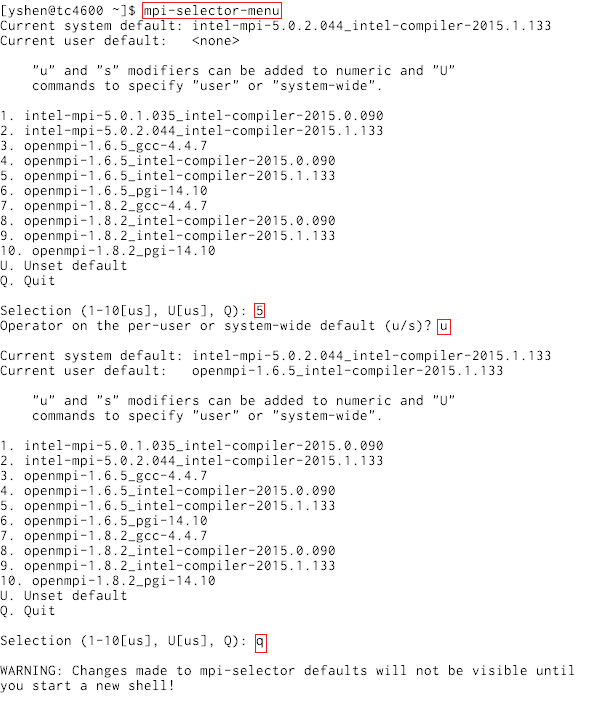 作业调度系统：作业调度系统采用的是IBM Platform LSF 8.3，当前设置有5个公用的并行作业队列：normal、small、medium、big、large，作业并行规模越大的队列优先级越高。使用限制与举例如下：normal：单节点内并行计算作业队列，可运行20~24核进程作业，作业运行时间限制为7天，提交作业时需加参数-q normalsmall：跨节点并行计算作业队列，可运行48~96核进程作业，作业运行时间限制为15天，提交作业时需加参数-q smallmedium：跨节点并行计算作业队列，可运行120~480核进程作业，作业运行时间限制为15天，提交作业时需加参数-q mediumbig：跨节点并行计算作业队列，可运行504~1008核进程作业，作业运行时间限制为15天，提交作业时需加参数-q biglarge：跨节点并行计算作业队列，可运行1032~2640核进程作业，作业运行时间限制为15天，提交作业时需加参数-q large时间限制说明：以某队列中最小限制作业进程数计算时间，例如small队列上，运行48核作业最长为15天，则运行96核作业则时间是7.5天。所有作业必须通过作业调度系统进行提交等，以免相互影响。主要的提交方式为：bsub -q large -n 2640 -o %J.log -e %J.err mpijob 您的可执行程序名。请参考用户手册及LSF手册中的相关信息。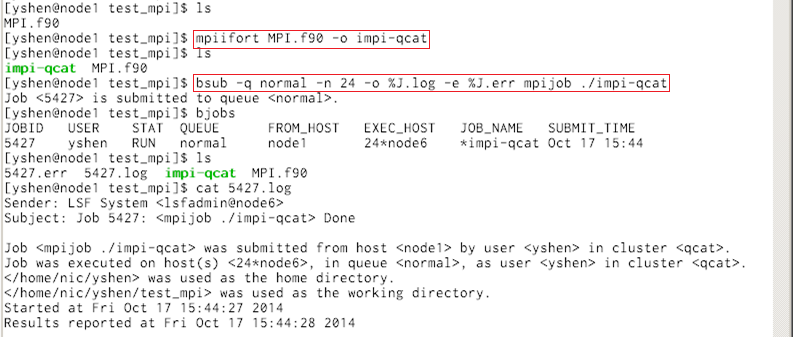 应用测试应用简介：应用介绍，含应用特点等（比如是计算密集型、网络密集型等），请注明版本号。使用的编译环境：编译器的版本号，如icc –v或which mpirun等的输出；主要编译参数，特别是与性能相关的，如-O3、-xHost等。测试结果应用程序使用单节点的内存不要超过64GB；单节点的内存大小为64GB请测试启用及不启用AVX2编译指令时的对比；Intel Xeon E5 2680 v3性能提升的一个主要方式是由于支持AVX2指令请编译时打开（比如-xHost）或关闭相应的选项请测试不同核数时的加速比；运行时间默认程序开始到结束时的时间差（walltime）如需要测试几百核等大规模单作业时，请与我们联系，以便协调其他用户空出资源；请与其它超算系统做对比。结果分析及问题反馈请针对测试结果进行分析，比如此应用在此系统上的实际性能，加速性能，存在的问题，此应用是否适合在此系统上运行等。联系方式：如有问题，请及时与我们联系：办公电话：0551-63602248、0551-63600316公共邮箱：sccadmin@ustc.edu.cn东区新图书馆一楼东侧126室